Vocabulary Revision Exercise Write the items in the pictures.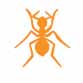 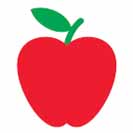 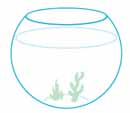           …..…………………	          ……………………………..	                       ………………………………..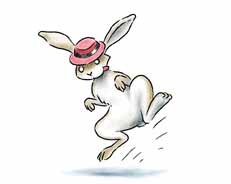 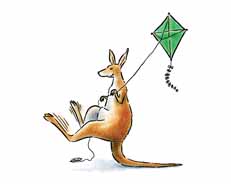 ………………………      …………………..…………..		…………………………………..   ………………………..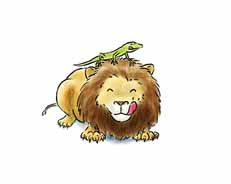 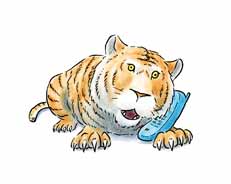 ……………………………   ………………..…………….	………………………………….   ……………………………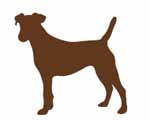 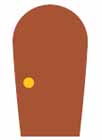 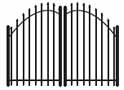 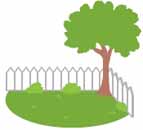 …………………………..           ………………………	      ……………………………        ……………………………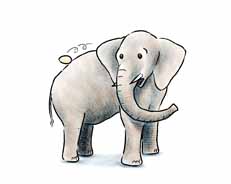 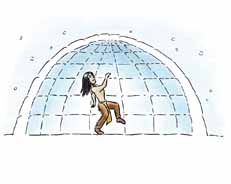 …………………………………..       ……………………….         	……………………………..     ……………………………….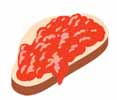 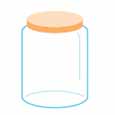 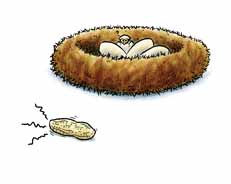 ……………………….         …………………………….		…………………………..	…………………………..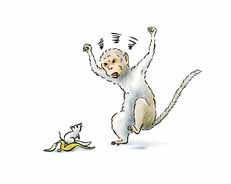 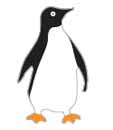 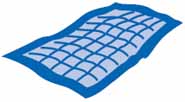 ………………………………    …………………………..       ………..……………………        …………………………………..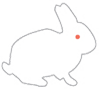 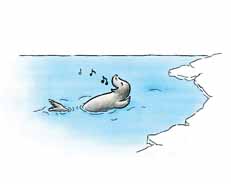 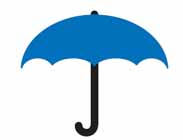 ………………………………..	  ……………………..……….    …..………..……..	        ………………………………….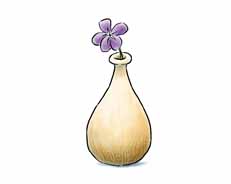 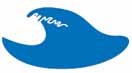 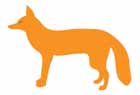 …………………………….    ………………………….	   …………………………….		……………………………..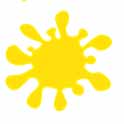 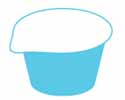 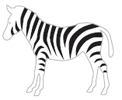 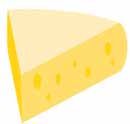 …………………………….	……………………………	………………………..	………………………………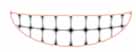 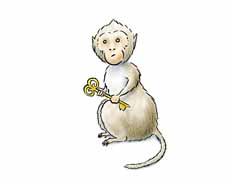 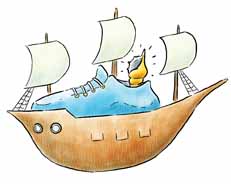 ………………………….                      ……………..…….…….                .………………….………   ……………..…..……			           ……………………………                     ………………………………………